Publicado en Sigüenza el 12/07/2024 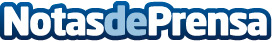 ADEL señaliza tres rutas en el territorio de la candidatura de Sigüenza y su comarca a Patrimonio MundialUna de 110 kilómetros por el perímetro de la candidatura, otra de 6 kilómetros entre Bujalcalyado y La Olmeda de Jadraque, y la última entre Cercadillo-La Riba de Santiuste-Imón-Santamera, en un itinerario circular de unos 25 kilómetrosDatos de contacto:Javier BravoBravocomunicacion606411053Nota de prensa publicada en: https://www.notasdeprensa.es/adel-senaliza-tres-rutas-en-el-territorio-de Categorias: Castilla La Mancha Turismo Ciclismo Patrimonio http://www.notasdeprensa.es